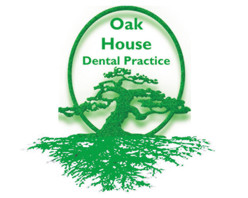 Do you wish to register as:  Private  or    DenplanAre you:							If Yes, please explain:Have you:Do you:Are there any other aspects of your health that your dentist should know about?  Yes / No Signed:								Date:Please return the completed form to the practice as soon as possible. We request details of mobile phone number and e-mail so we can send you reminders of your appointments. Thank you. Have you been to our practice before 	Yes  /  NoSurname:Phone : Home:Forename(s):             Work:Title: Mr/Mrs/Miss/Ms          :Address:contact e-mail:Date of Birth:Name of your Doctor:Your Occupation:Postcode:Date of last dental treatment:Attending/receiving treatment from doctor/hospital/clinic?Yes/NoTaking any medicines from your doctor?(tablets/creams etc)Yes/NoTaking or have you taken steroids in the last 2 years?Yes/NoAllergic to any medicines, foods or materials?Yes/NoHad rheumatic fever or chorea? ( Vitus Dance)Yes/NoHad jaundice, liver/kidney disease or hepatitis?Yes/NoHad a heart murmur/attack/angina/problem/blood pressureYes/NoHave you had any blood tests, inoculations etc?Yes/NoEver had any blood refused by the Blood Transfusion ServiceYes/NoHad a bad reaction to a general or local anaesthetic?Yes/NoHad a joint replacement?Yes/NoBeen hospitalised? If YES, when and what for?Yes/NoHave arthritis?Yes/NoHave a pacemaker, or any form of heart surgery?Yes/NoSuffer from hayfever, eczema, or any other allergy?Yes/NoSuffer from bronchitis, asthma or other chest conditions?Yes/NoHave fainting attacks or epilepsy?Yes/NoHave diabetes, or does anyone in your family?Yes/NoBruise easily or bleed so as to concern after surgery?Yes/NoCarry a warning card?Yes/NoEver get cold sores?Yes/No